TEHNISKĀ SPECIFIKĀCIJA Nr. TS 1510.014 v1Pārbaudes iekārta transformatoru eļļas caursišanas sprieguma noteikšanaiAttēlam ir informatīvs raksturs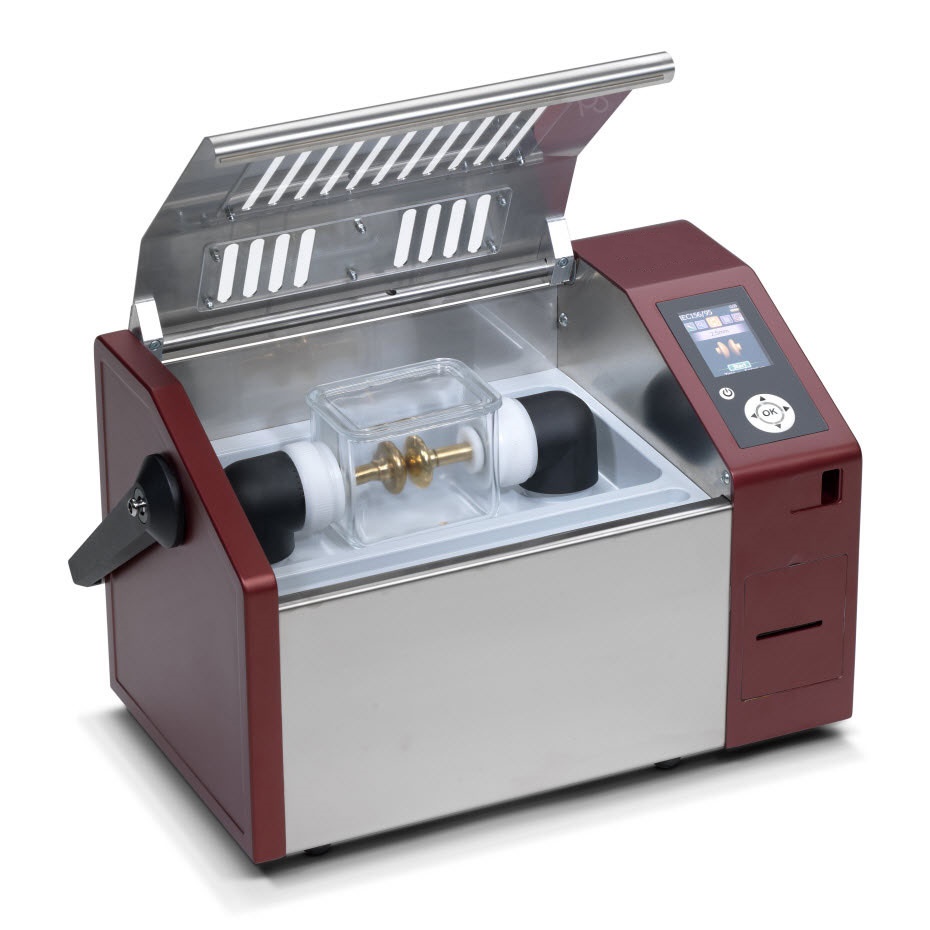 Nr.AprakstsMinimālā tehniskā prasībaPiedāvātās preces konkrētais tehniskais aprakstsAvotsPiezīmesObligātās prasības Obligātās prasības Obligātās prasības Vispārīgā informācijaVispārīgā informācijaVispārīgā informācijaRažotājs (nosaukums, ražotnes atrašanās vieta).Norādīt informāciju1510.014 Pārbaudes iekārta transformatoru eļļas caursišanas sprieguma noteikšanai Tipa apzīmējums Parauga piegādes laiks tehniskajai izvērtēšanai (pēc pieprasījuma), darba dienas15StandartiStandartiStandartiAtbilstība standartam  LVS EN 60156:2002 “Izolējoši šķidrumi - Caursites sprieguma noteikšana pie tīkla frekvences - Testa metode”AtbilstAtbilstība standartam ГОСТ 6581-75 “Материалы электроизоляционные жидкие. Методы электрических испытаний”AtbilstDokumentācijaDokumentācijaDokumentācijaIesniegts preces attēls, kurš atbilst sekojošām prasībām: ".jpg" vai “.jpeg” formātā;izšķiršanas spēja ne mazāka par 2Mpix;ir iespēja redzēt  visu preci un izlasīt visus uzrakstus, marķējumus uz tā;attēls nav papildināts ar reklāmu.AtbilstOriģinālā lietošanas instrukcija sekojošās valodāsLV vai EN vai RUVides nosacījumiVides nosacījumiVides nosacījumiMinimālā darba temperatūra≤ +5 ºCMaksimālā darba temperatūra≥ +40 ºCAizsardzība pret putekļiem un ūdeniIP44Tehniskā informācijaTehniskā informācijaTehniskā informācijaDisplejsKrāsas, LED Displeja izšķirtspēja128 x 64 ppiGabarītu izmērs≤ (60x45x40) cmMaksimālais svars≤ 30 kgBarošana, tīkla parametri (230V ± 10%, 50/60 Hz)AtbilstBarošana (lādējams akumulators)AtbilstSavienojums ar datoru , USB AtbilstMērīšanas informācijaMērīšanas informācijaMērīšanas informācijaMērīšanas procedūras standartiIEC 60156, GOST 6581-75Pārbaudes spriegums ≥ 75kV rms Mērīšanas precizitāte pie 40kV pārbaudes sprieguma± 1.2 kVMērīšanas precizitāte pie 75kV pārbaudes sprieguma± 2.3 kVPārbaudes sprieguma izmaiņas ātrums≤ 2.0 kV/s Pārbaudes sprieguma izmaiņas ātruma mērīšanas kļūda ≤5 %Pārbaudes sprieguma izšķirtspēja  0.1 kV Atslēgšanas laiks parauga caursišanas gadījumā≤0.01 sParauga temperatūras mērīšanaIrParauga temperatūras mērīšanas diapazons IEC 60156Parauga temperatūras mērīšanas izšķirtspēja1̊ C Parauga trauks, 400ml, saskaņā ar IEC 60156AtbilstPārbaudes elektrodi, “mushroom”, saskaņā ar IEC 60156 fig.2AtbilstObligātā komplektācijaObligātā komplektācijaObligātā komplektācijaTransportēšanas soma, mīksta vai cietaAtbilstObligātajai komplektācijai jābūt saderīgai ar mēraparātuAtbilstIebūvēts printeris, testa rezultātu izdrukai AtbilstTintes kātridžs  printerimAtbilstPapīrs / papīra lente iebūvētajam printerim  (5 kompl.)AtbilstStarplika attālumu pārbaudei starp elektrodiem AtbilstEļļas parauga maisīšanas magnētsAtbilstMagnēta ieguvējsAtbilstNeobligātās prasībasNeobligātās prasībasNeobligātās prasībasMinimālā darba temperatūra ≤ -10  ºCMaksimālā darba temperatūra≥ +50 ºCPalielināta aizsardzības klaseIP54